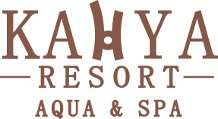 2015 SUMMER FACT SHEET & CONSEPTHotel Name			: KAHYA RESORT AQUA & SPACategory of the hotel 	: 5 StarAddress			: Payallar Kasabası / Alanya / ANTALYATelephone			: 00 90 242 545 35 35 Fax				: 00 90 242 545 40 33Web Site			: www.kahyahotels.comE-mail			: info@kahyaresort.comYear Built			: 2012Number of Rooms 		: 302Number of Beds		: 900Hotel Area			: 30000 m2Pension (Board)		:  All Inclusive LocationAirport			: 110 kmCity Center               	: Konaklı city centre 2 kmNext Town			: Alanya 16 kmHospital			: 2 kmTransportation		: Bus - Taxi - Minibus	OthersCredit Cards 	          : Visa, MasterPets               	          : Not acceptedVoltage 	                    : 220Rooms – EquipmentsTotal Number of Rooms	: 302Standart Room		: 130		Family Room	          : 138		Connection Room		: 16		Junior Suit			: 15		Suit				: 3		Handicapped Room          : 4	(Std.  / Family Room / junior.Suit )Floor Covering 		: LaminateRoomsMin. Pax	                     : 1Max Pax	                     : 3Beds Type			: single and doubleBalcony			: Bath Type			: ShowerAir Condition		: VRF-central Hair Dryer                	: Telephone			: Minibar			:  (The minibar will fiiled only at the arrival with water and mineralwater)Safe Box			:  (extra charge)Satelite          		:  Musıc     			: Tv musıc channelRoom Cleaning Periods	: Daily  Specify Periods of ChangingBed Sheets/Towels          : They will be change every two days.Beach Towels		:  Food & BeverageBreakfast 		   	: 07:00 – 10:00	Main Restaurant Open Buffet	Late Breakfast	     	: 10:00 – 10:30	Main Restaurant Open Buffet (limited)Lunch           	      	: 12:30 – 14:00	Main Restaurant Open Buffet Dinner          		: 19:00 – 21:00	Main Restaurant Open BuffetMidnightsoup                   : 21:00  - 07:00      PatisserieBarsLobby Bar		      	: 10:00-24:00	(Local alcoholic drinks,hot and soft drinks) Service Bar	      	: At the meal times  (Local alcoholic drinks,hot and soft drinks)Aqua Bar	                     : 10:00 – 17:30     (Beer,Wine,hot and soft drinks) 				 : 17:30 – 24:00     (Local alcoholic drinks,hot and soft drinks)Snack Bar 		          : 10:00  -17:30     (Beer,Wine,hot and soft drinks)                                                                        Snack:       11:30-16:30                                                                       Eis-cream:     15:00-16:00           Coffee &Cake  : 16:30 – 17:30Beach Bar 	                     : 10:00 - 18:00        (Beer,hot and soft drinks)Snack(11:30-16:30)Patisserie                        : 10:00 – 18:00         (cakes,hot and soft drinks)Disco Bar                           : 24:00-03:00           (All the drinks with charge)						    Entertainments Daily Activities       	: Sport activities, pool games, musicNight Program	          : Show-time /the evening programKids Animation        	: Mini club activities (4-12 years-certain hours- 6 days a week)                                           (Entertainments programme 6 days xa week)CHARGABLE AND FREE SERVICEAll activities can vary depending on the season and the weather. Service hours are on the hotel’s own savings.Paid activities fees may variable by hotel.ACTIVITIESDETAILSEXTRAFREERestaurantsBreakfast, lunch, diner xLocal drinksAll inclusive timesxImport drinksxFresh fruit juicexRoom servicexSafe boxIn the room per day 2 €xWirelessLobby xDoctor servicexMinibarThe minibar will filled only at check-in   with water and mineralwater)xHamamxSaunaxMassage xA la Carte; Ottoman / FishOne accomodation staying  there you will use  A la Carte  1 order free./ with Reservation-by availability. A la Carte Restaurant is  alternately open certain days of the week.xFitness08:30-19:00(not allowed under 16 years)xLaundry ServicexBaby Bed and ChairxWater Slides / Aqua5 (certain hours)xBilliardsxTable Tenniswith Reservation-by availabilityxDisco24:00 till 03:00 xDiscoAll drinksXPatisserie / Tv RoomxUmbrella and SunbedsPool and BeachxIce Cream3 days a week and Certain hours XTurkish CoffexVitamin barxLaundry servicexLate c/outby availabilityXFlowers and CakeReservation by Guest RelationxMain Restaurant Capasiteİn side 180 outside 500 paxxMeeting room CapasiteMax.300 paxx